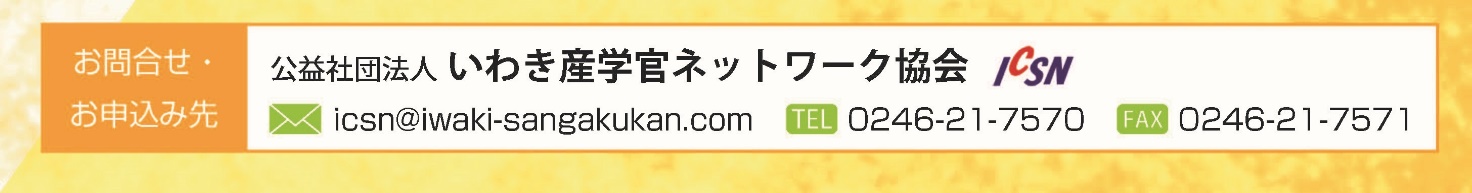 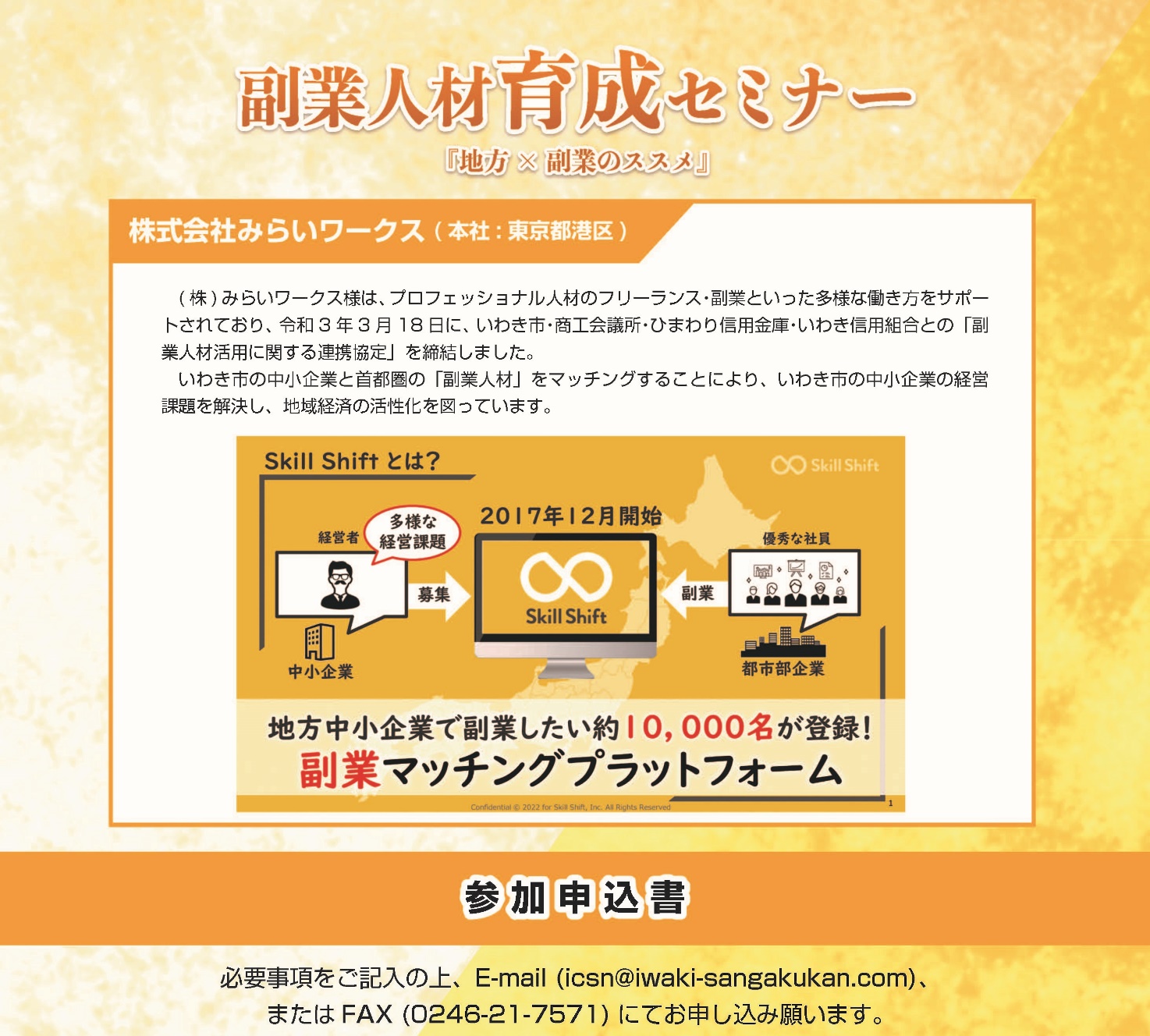 会社・団体名役　職氏　名TELE-mail参加希望日程希望日程に☑をご記入ください。□ 令和４年１２月２３日（金）・・・□ 会場で参加・ □ オンラインで参加□ 令和５年　１月２３日（月）・・・□ 会場で参加・ □ オンラインで参加□ 令和５年　２月　８日（水）・・・□ 会場で参加・ □ オンラインで参加希望日程に☑をご記入ください。□ 令和４年１２月２３日（金）・・・□ 会場で参加・ □ オンラインで参加□ 令和５年　１月２３日（月）・・・□ 会場で参加・ □ オンラインで参加□ 令和５年　２月　８日（水）・・・□ 会場で参加・ □ オンラインで参加希望日程に☑をご記入ください。□ 令和４年１２月２３日（金）・・・□ 会場で参加・ □ オンラインで参加□ 令和５年　１月２３日（月）・・・□ 会場で参加・ □ オンラインで参加□ 令和５年　２月　８日（水）・・・□ 会場で参加・ □ オンラインで参加